apstiprinĀts
 Daugavpils Bērnu un jaunatnes sporta skolas direktors_________________I. UtinānsDaugavpilī, 2018.gada 13.martāNr. DBJSS2018/26UZAICINĀJUMS piedalīties aptaujā par līguma piešķiršanas tiesībām “Pavasara kauss-2018” sacensības peldēšanā apbalvojumu izgatavošanaPasūtītājs: 2. Iepirkuma priekšmets: “Pavasara kauss-2018” sacensības peldēšanā apbalvojumu izgatavošana;3. Paredzamā līgumcena: līdz EUR 180.00 bez PVN4. Līguma izpildes termiņš: 2018.gada 21.marts.5. Nosacījumi pretendenta dalībai aptaujā5.1. Pretendent ir reģistrēts Latvijas Republikas Uzņēmumu reģistrā vai līdzvērtīgā reģistrā ārvalstīs;5.2. Pretendentam ir pieredze tehniskajā specifikācijā minētā pakalpojuma sniegšanā;5.3. Pretendentam ir jābūt nodrošinātai mājas lapai, lai būtu iespēja iepazīties ar preču klāstu;5.4. Precīzs pakalpojuma apraksts ir noteiks  tehniskajā specifikācijā (pielikums Nr.1). 6.Pretendentu iesniedzamie dokumenti dalībai aptaujā6.1. Pretendents sastādīts finanšu/tehniskais piedāvājums (2.pielikums)7.Piedāvājuma izvēles kritērijs: piedāvājums ar viszemāko cenu, kas pilnībā atbilst prasībām;8.Piedāvājums iesniedzams: līdz 2018.gada 15.martam, plkst.15:00 9.Piedāvājums var iesniegt:9.1.personīgi, vai pa pastu pēc adreses Kandavas ielā 17a, Daugavpilī (3.stāvs, kab.305)9.2.elektroniski (e-pasts: bjssdirektors@inbox.lv)10.Paziņojums par rezultātiem: tiks ievietota Daugavpils pilsētas domei tīmekļa vietnē www.daugavpils.lv , sadaļā “Pašvaldības iepirkumi, konkursi”Pielikumā:Tehniskā specifikācija;Finanšu-tehniskā piedāvājuma forma. 1.pielikumsTehniskā specifikācijaVeicamā darba uzdevumi: apbalvojumu izgatavošana un piegāde;Pasūtījuma izpildināšana: 2018.gada 21.marts;Piegāde: bezmaksasTehnisko specifikāciju sagatavojaDaugavpils Bērnu un jaunatnes sporta skolas metodiķe                                                          J. Dedele2.Pielikums2018.gada ____._______________, DaugavpilīFINANŠU - TEHNISKAIS PIEDĀVĀJUMSPiedāvājam izgatavot “Pavasara kauss-2018” sacensību peldēšanā apbalvojumu par šādu cenu:3. Mēs apliecinām, kā:Līguma izpildes termiņš līdz 2018 gada 21.martam;Nekādā veidā neesam ieinteresēti nevienā citā piedāvājumā, kas iesniegts šajā iepirkumā;Nav tādu apstākļu, kuri liegtu mums piedalīties iepirkumā un izpildīt tehniskās specifikācijās norādītās prasības.Paraksta pretendenta vadītājs vai vadītāja pilnvarota persona:Pasūtītāja nosaukumsDaugavpils Bērnu un jaunatnes sporta skolaAdreseKandavas iela 17a, Daugavpils, LV-5401Reģ.Nr.90009242212Kontaktpersona Trenere Raimonds Dzalbe, mob.22022226e-pasts: daugavpilsbjss@inbox.lvNr.p.k.Preces nosaukumsAprakstsDaudzums1.Medaļa metāla ar peldēšanas motīvu, komplektā  ar krāsainu  lenti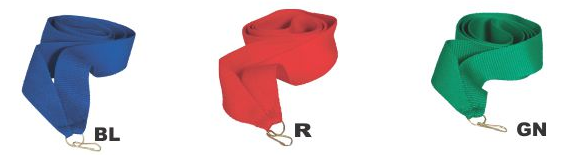 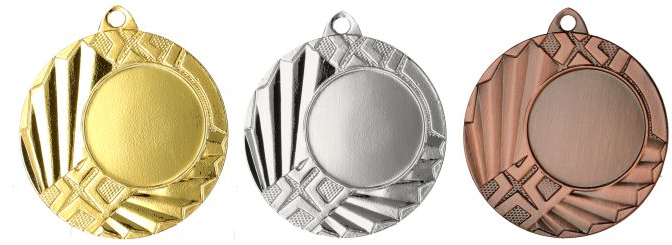 Metāla medaļa zelta, sudraba un bronzas krāsā ar ornamentiem, d45mm, ar vietu emblēmai d25mm, centriņš ar peldēšanas motīvu un krāsainu PVC uzlīmi reversā, saskaņā ar pasūtītāja tekstu un logo, t.sk. maketēšana. Komplektā ar 11 mm platu krāsainu lentu (sarkana, zila, zaļa).168 gab.2.Balva ar dāvanu kasti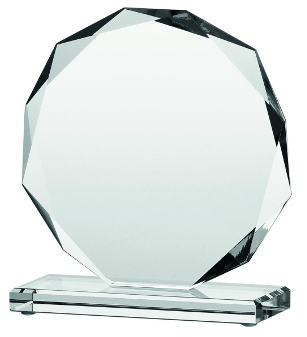 Caurspīdīga stikla balva, diametrs 17cm ar stikla pamatni, komplektā ar dāvanu kasti zilā krāsā, iekšpusē izklājums ar zilu atlasa audumu, 235x260x5mm. Personalizācija: gravējums,  t.sk. maketēšana un dizains.2 gab.Kam:Daugavpils Bērnu un jaunatnes sporta skolai, Kandavas iela 17a, Daugavpils, LV-5401Pretendents Reģ.Nr.Adrese:Kontaktpersona, tās tālrunis, fakss un e-pasts:Datums:Pretendenta Bankas rekvizīti:n.p.k.PozīcijaAprakstsDaudzumsCena bez PVN1.Medaļa metāla ar peldēšanas motīvu, komplektā  ar krāsainu  lentiMetāla medaļa zelta, sudraba un bronzas krāsā ar ornamentiem, d45mm, ar vietu emblēmai d25mm, centriņš ar peldēšanas motīvu un krāsainu PVC uzlīmi reversā, saskaņā ar pasūtītāja tekstu un logo, t.sk. maketēšana. Komplektā ar 11 mm platu krāsainu lentu (sarkana, zila, zaļa).168 gab.2.Balva ar dāvanu kastiCaurspīdīga stikla balva, diametrs 17cm ar stikla pamatni, komplektā ar dāvanu kasti zilā krāsā, iekšpusē izklājums ar zilu atlasa audumu, 235x260x5mm. Personalizācija: gravējums,  t.sk. maketēšana un dizains.2 gab.                                     Kopā:Vārds, uzvārds, amatsParaksts Datums